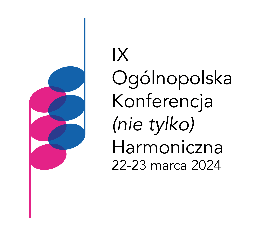 Karta zgłoszeniaIX Ogólnopolska Konferencja Harmoniczna 22-23 marca 2024Zespół Szkół Muzycznych im. S. Moniuszki w Łodzi 91-134 Łódź, ul. Rojna 20; fax 42 611-01-72; szkola@muzyczna.lodz.plNazwisko           		……………………………………………………………Imiona 			…………………………………………….………………Szkoła/miejsce zatrudnienia	………………………………………….…………………				………………………………………….…………………Adres szkoły		 	………………………………………….…………………Województwo			……………………………………….……………………Zgodnie z art. 13 ust. 1 i ust. 2 ogólnego Rozporządzenia PE i Rady (UE) 2016/679 z dnia 27 kwietnia 2016 roku w sprawie  ochrony osób fizycznych w związku  z przetwarzaniem danych osobowych i w sprawie swobodnego przepływu takich danych oraz uchylenia dyrektywy 95/46/WE (dalej) RODO informuję, że:Administratorem danych osobowych przetwarzanych w związku z organizacją IX Ogólnopolskiej Konferencji Harmonicznej
będzie Zespół Szkół Muzycznych im. Stanisława Moniuszki w Łodzi. Mogą się Państwo z nami kontaktować w następujący sposób:listownie na adres: ul. Rojna 20, 91-140 Łódźpoprzez e-mail: szkola@muzyczna.lodz.pltelefonicznie: 42 611-01-69Dane kontaktowe do Inspektora Ochrony Danych e-mail: iod@muzyczna.plWspóładministratorem danych osobowych przetwarzanych w związku z organizacją IX Ogólnopolskiej Konferencji Harmonicznej jest Centrum Edukacji Artystycznej ul. Mikołaja Kopernika 36/40, 00-924 Warszawa, reprezentowane przez dyrektora. Kontakt: tel. 224210621, email: sekretariat@cea.art.pl Inspektor Ochrony Danych Osobowych: https://www.gov.pl/web/cea/ochrona-danych-osobowych Pani/Pana dane osobowe przetwarzane będą dla potrzeb organizacji IX Ogólnopolskiej Konferencji Harmonicznej dla nauczycieli na podstawie art. 6 ust 1 litera a RODO.Podane przez Panią/Pana dane osobowe będą udostępniane pracownikom administratora wykonującym czynności związane 
z organizacją konferencji oraz podmiotom uprawnionym do ich przetwarzania na podstawie przepisów prawa, takim 
jak Centrum Edukacji Artystycznej, Policja, Sądy, prokuratura itp. Pani/Pana dane osobowe będą przechowywane przez okres przewidziany w przepisach prawa dotyczących przechowywania określonych dokumentów.Posiada Pani/Pan prawo dostępu do treści swoich danych oraz prawo ich sprostowania, usunięcia, ograniczenia przetwarzania, prawo do przenoszenia danych, prawo wniesienia sprzeciwu wobec przetwarzania, prawo do cofnięcia zgody w dowolnym momencie bez wpływu na zgodność z prawem przetwarzania, którego dokonano na podstawie zgody przed jej cofnięciem – 
w granicach określonych w przepisach prawa. Prawa te może Pan/Pani zrealizować poprzez zwrócenie się bezpośrednio 
do Administratora Danych, którego dane kontaktowe są umieszczone w pkt. 1 klauzuli informacyjnej.Posiada Pani/Pan prawo wniesienia skargi do organu nadzorczego zajmującego się ochroną danych osobowych, jeżeli uzna Pani/Pan, iż przetwarzanie danych osobowych Pani/Pana dotyczących narusza przepisy  RODO.Podanie danych osobowych  jest dobrowolne, jednakże ich niepodanie może skutkować brakiem możliwości udziału 
w organizowanej Konferencji.Pani/Pana dane nie będą przetwarzane w sposób zautomatyzowany, w tym również w formie profilowaniaWyrażam Zgodę na kontakt z moją osobą poprzez e-mail (opcjonalnie): ………………….………………..				…………………………..………......					         podpis uczestnika 